Anleitung für das Braillebild: Ritterburg11 Zeilen mit bis zu 27 Formen Zeitreise ins MittelalterWillst du uns auf einer Reise begleiten? Dann besuchen wir eine Ritterburg. Unsere Burg wird rechts und links von hohen Wehrtürmen begrenzt, auf deren Spitzen jeweils die dreieckigen Fahnen des Burgherrn wehen. In der Mitte der Türme befindet sich jeweils eine Aussparung. Von dort aus konnten Wächter weit ins Land schauen und Feinde rechtzeitig erkennen. In jedem Turm befinden sich zwei untereinander angeordnete Rundbogenfenster. Das Hauptgebäude, das man auch den Palas nennt, schließt mit Zinnen ab. In der Mitte befindet sich das Tor, welches mit einem Eisengitter gesichert ist.Informiere dich über Ritterturniere und gestalte eine entsprechende Szene, zum Beispiel mit unserem Pferd.So geht’sTippe die Zeichen mit Hilfe der folgenden Anleitung auf der Punktschriftmaschine. Zwei oder drei Großbuchstaben wie zum Beispiel „AU“ oder „SCH“ sind Kürzungen. Alle Zeichen findest du in unserem Alphabet.6mal Leerzeichen, q, f, 17mal Leerzeichen, q, f6mal Leerzeichen, l, 18mal Leerzeichen, l2mal Leerzeichen, p, CH, Bindestrich, p, CH, 14mal Leerzeichen, p, CH, Bindestrich, p, CH2mal Leerzeichen, l, 3mal Leerzeichen, Punkte 4,5,6, 14mal Leerzeichen, l, 3mal Leerzeichen, Punkte 4,5,62mal Leerzeichen, l, Punkte 5,6, c, Semikolon, Punkte 4,5,6, 14mal Leerzeichen, l, Punkte 5,6, c, Semikolon, Punkte 4,5,62mal Leerzeichen, l, Punkte 4,5,6, Bindestrich, l, Punkte 4,5,6, c, CH, Bindestrich, p, CH, Bindestrich, p, CH, Bindestrich, p, CH, Bindestrich, p, c, l, Punkte 4,5,6, Bindestrich, l, Punkte 4,5,62mal Leerzeichen, l, 3mal Leerzeichen, Punkte 4,5,6, 14mal Leerzeichen, l, 3mal Leerzeichen, Punkte 4,5,62mal Leerzeichen, l, Punkte 5,6, c, Semikolon, Punkte 4,5,6, 4mal Leerzeichen, Punkt 6, Ausrufezeichen, p, CH, Punkte 2,5,6, Satzpunkt, 4mal Leerzeichen, l, Punkte 5,6, c, Semikolon, Punkte 4,5,62mal Leerzeichen, l, Punkte 4,5,6, Bindestrich, l, Punkte 4,5,6, 4mal Leerzeichen, 3mal p, 3mal CH, 4mal Leerzeichen, l, Punkte 4,5,6, Bindestrich, l, Punkte 4,5,62mal Leerzeichen, l, 3mal Leerzeichen, Punkte 4,5,6, 4mal Leerzeichen, 3mal p, 3mal CH, 4mal Leerzeichen, l, 3mal Leerzeichen, Punkte 4,5,62mal Leerzeichen, v, 3mal Bindestrich, Zahlenzeichen, 4mal Bindestrich, 3mal p, 3mal CH, 4mal Bindestrich, v, 3mal Bindestrich, ZahlenzeichenSo sieht das Bild aus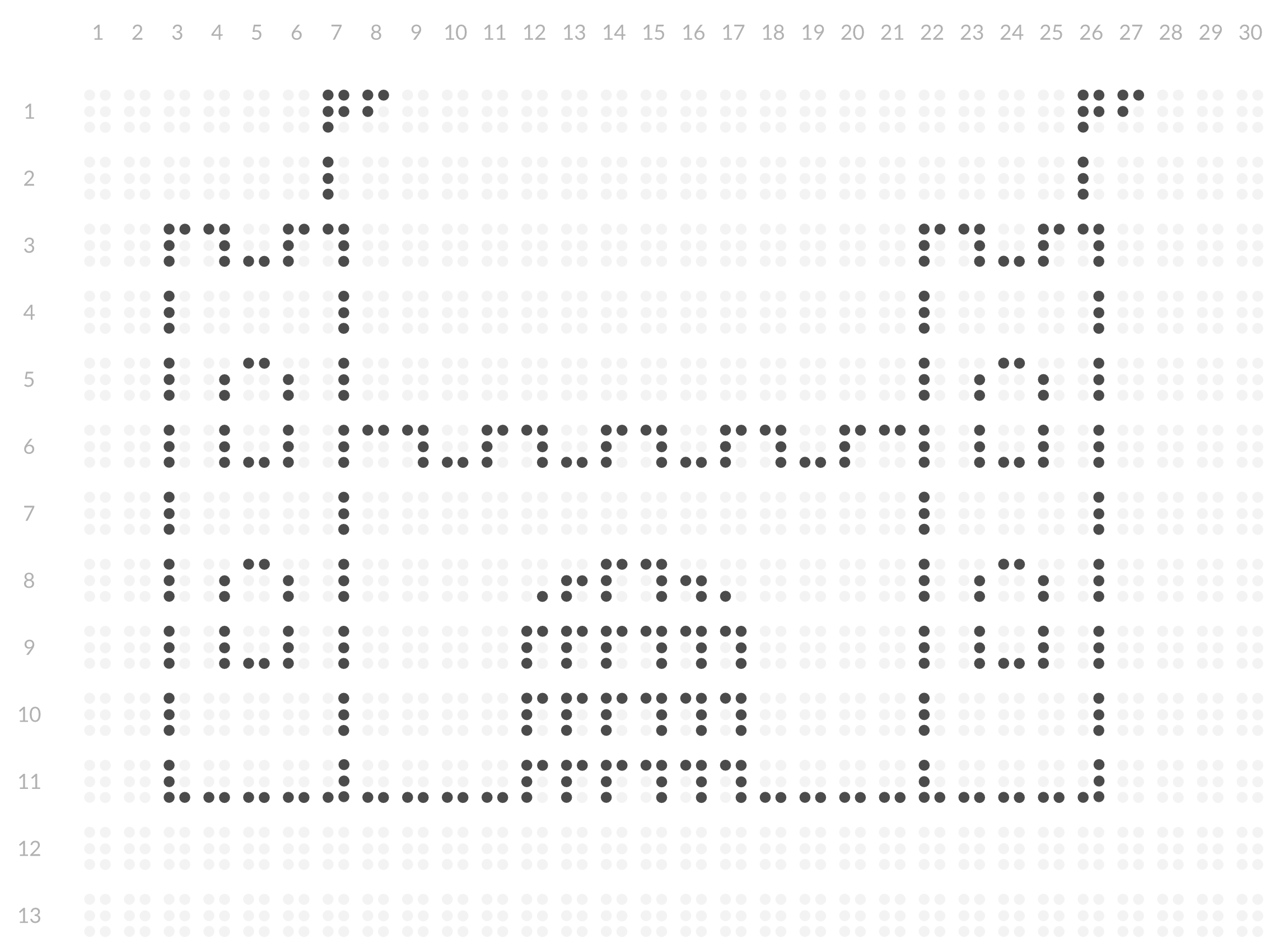 